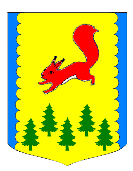 КРАСНОЯРСКИЙ КРАЙПИРОВСКИЙ РАЙОНПИРОВСКИЙ РАЙОННЫЙ СОВЕТ ДЕПУТАТОВ	РЕШЕНИЕ	  27.09.2018г.                                с. Пировское                                      № 35-212рО работе Пировского   сельсоветаза 2017 год и истекший период 2018 годаЗаслушав  и обсудив информацию  Пировского сельсовета Игнатовой В.А.  по итогам работы за 2017 год и истекший период 2018 года, Пировский районный Совет депутатов РЕШИЛ:          1. Принять информацию по итогам работы за 2017 год и истекший период 2018 года  Главы Пировского сельсовета  к сведению.2. До 15 октября Главе Пировского сельсовета Игнатовой В.А. организовать сход граждан по улицам села Пировское.3. Решение вступает в силу с момента подписания.Председатель Пировского районного Совета депутатов                                    Г.И. Костыгина